       Obec Pstruží , Pstruží 93 , 739 11 Frýdlant nad Ostravicí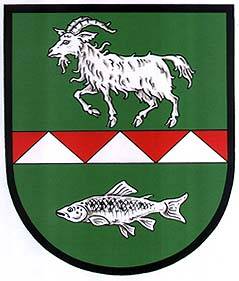        IČO:00576972, tel: 558 677 122, e-mail: ou@pstruzi.cz ,ID dat.schránky: wwdaxskRada obce Pstruží ve smyslu § 166 odst. 2 zákona č. 561/2004 Sb., o předškolním, základním, středním, vyšším odborném a jiném vzdělávání (školský zákon), ve znění pozdějších předpisů a v souladu s vyhláškou č.54/2001Sb., o náležitostech konkursního řízení a konkursních komisích vyhlašuje konkurs na pracovní místo ředitele/ředitelky      Základní školy a mateřské školy Pstruží, příspěvková organizace                           se sídlem Pstruží 104 , 739 11 Frýdlant nad Ostravicí   Požadavky:     1. odborná kvalifikace pro přímou pedagogickou činnost a pedagogická praxe podle zákona č.563/2004 Sb.,   o pedagogických pracovnících a o změnách některých zákonů, v platném znění2. znalost problematiky řízení a obecně závazných předpisů v oblasti školství3. organizační a řídící schopnosti4. dobrý zdravotní stav5. občanská a morální bezúhonnostNáležitosti písemné přihlášky1. úředně ověřené kopie dokladů o dosaženém vzdělání (diplom včetně vysvědčení o státní závěrečné     zkoušce, případně doklady o dalším vzdělání) a případně úředně ověřený doklad o absolvování studia    pro ředitele škol, případně čestné prohlášení o jeho doložení do 2let od nástupu2. doklad o průběhů zaměstnání a délce pedagogické praxe včetně pracovního zařazení3. strukturovaný profesní životopis4. písemnou koncepci rozvoje a řízení školy v maximálním rozsahu 3stran strojopisu5. výpis z rejstříku trestů (ne starší 3 měsíců) nebo doklad o jeho vyžádání6. doklad o zdravotní způsobilost k výkonu funkce ředitele/ky7. čestné prohlášení o způsobilosti k právním úkonům8. písemný souhlas se zpracováním osobních údajů pro účely tohoto konkursního řízení    ve smyslu zákona č.100/2000 Sb.,o ochraně osobních údajů v platném zněníPředpokládaný nástup do funkce: 1.8.2020Přihlášku s uvedenými doklady zašlete do 3.4.2020 na adresu Obec Pstruží , Pstruží 93,739 11 Frýdlant nad OstravicíObálku označte textem „NEOTVÍRAT – KONKURSNÍ ŘÍZENÍVyhlašovatel si vyhrazuje právo nevybrat žádného z uchazečů a vyhlásit nový konkursPstruží: 12.2.2020                                                                                       ing.Milan Vaněk                                                                                         starosta obce Pstruží